Hebrews 10:1-18 — Jesus Is A Greater Sacrifice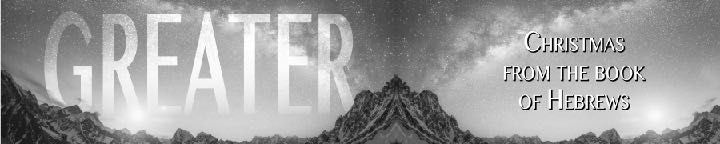 December 22, 2019Why was the Old Testament sacrificial system insufficient to handle the problem of sin?It was only a picture and couldn’t bring access to God.For since the law has but a shadow of the good things to come instead of the true form of these realities, it can never, by the same sacrifices that are continually offered every year, make perfect those who draw near. 
Hebrews 10:1 (ESV)…“Behold, the Lamb of God, who takes away the sin of the world!” John 1:29 (ESV)Therefore let no one pass judgment on you in questions of food and drink, or with regard to a festival or a new moon or a Sabbath. These are a shadow of the things to come, but the substance belongs to Christ. Colossians 2:16–17 (ESV)It couldn’t remove the guilt of sin.Otherwise, would they not have ceased to be offered, since the worshipers, having once been cleansed, would no longer have any consciousness of sins? Hebrews 10:2 (ESV)…According to this arrangement, gifts and sacrifices are offered that cannot perfect the conscience of the worshiper,… Hebrews 9:9 (ESV)But in these sacrifices there is a reminder of sins every year. For it is impossible for the blood of bulls and goats to take away sins. Hebrews 10:3–4 (ESV)There is therefore now no condemnation for those who are in Christ Jesus. Romans 8:1 (ESV)Why is Jesus’ sacrifice of himself to handle the problem of sin so much greater?It was always God’s plan for Jesus to be the solution to the problem of sin.Consequently, when Christ came into the world, he said, “Sacrifices and offerings you have not desired, but a body have you prepared for me; in burnt offerings and sin offerings you have taken no pleasure. Then I said, ‘Behold, I have come to do your will, O God, as it is written of me in the scroll of the book.’” Hebrews 10:5–7 (ESV)And Samuel said, “Has the Lord as great delight in burnt offerings and sacrifices, as in obeying the voice of the Lord? Behold, to obey is better than sacrifice, and to listen than the fat of rams. 
1 Samuel 15:22 (ESV)Jesus’ death for our sin is so great it doesn’t add to the old sacrificial system, it completely replaces it.When he said above, “You have neither desired nor taken pleasure in sacrifices and offerings and burnt offerings and sin offerings” (these are offered according to the law), then he added, “Behold, I have come to do your will.” He does away with the first in order to establish the second. Hebrews 10:8–9 (ESV)Jesus’ death for our sin makes us pure before God once for all. No other sacrifice for sin needs to be made.And by that will we have been sanctified through the offering of the body of Jesus Christ once for all. Hebrews 10:10 (ESV)What shall we say then? Are we to continue in sin that grace may abound? By no means! How can we who died to sin still live in it? Do you not know that all of us who have been baptized into Christ Jesus were baptized into his death? We were buried therefore with him by baptism into death, in order that, just as Christ was raised from the dead by the glory of the Father, we too might walk in newness of life. Romans 6:1–4 (ESV)Jesus’ death for our sin removes the guilt of our sin forever.And every priest stands daily at his service, offering repeatedly the same sacrifices, which can never take away sins. But when Christ had offered for all time a single sacrifice for sins, he sat down at the right hand of God,… 
Hebrews 10:11–12 (ESV) Jesus’ death for sin destroyed the enemy.…he sat down at the right hand of God, waiting from that time until his enemies should be made a footstool for his feet. Hebrews 10:12–13 (ESV)He disarmed the rulers and authorities and put them to open shame, by triumphing over them in him. Colossians 2:15 (ESV)Since therefore the children share in flesh and blood, he himself likewise partook of the same things, that through death he might destroy the one who has the power of death, that is, the devil,… Hebrews 2:14 (ESV)None of the rulers of this age understood this, for if they had, they would not have crucified the Lord of glory. 1 Corinthians 2:8 (ESV)The Lord says to my Lord: “Sit at my right hand, until I make your enemies your footstool.” Psalm 110:1 (ESV)Jesus’ death for our sin doesn’t just perfect us before God forever, it is perfects us now.For by a single offering he has perfected for all time those who are being sanctified. Hebrews 10:14 (ESV)Now may the God of peace himself sanctify you completely, and may your whole spirit and soul and body be kept blameless at the coming of our Lord Jesus Christ. 1 Thessalonians 5:23 (ESV)Jesus’ death for our sin fulfills the promise of the new covenant.And the Holy Spirit also bears witness to us; for after saying, “This is the covenant that I will make with them after those days, declares the Lord: I will put my laws on their hearts, and write them on their minds,” then he adds, “I will remember their sins and their lawless deeds no more.” Where there is forgiveness of these, there is no longer any offering for sin. 
Hebrews 10:15–18 (ESV)ConclusionThe death of Jesus for our sin is greater than the Old Testament sacrificial system. The death of Jesus for our sin is so great, there are no more sacrifices for our sin that can be offered. We can not be any more forgiven of our sin than we already are right now through Jesus.We celebrate Jesus’ birth because He came to be the final sacrifice for our sins and replace the old covenant system with Himself.Life Group QuestionsRead Hebrews 10:1-18. What is one thing that stuck out from the sermon? What is one question you had?Read Hebrews 10:1-4. What are some of the ways the Old Testament sacrificial system was deficient? What could it not do for people?Read Hebrews 10:5-7. This is a window into a conversation between Jesus and God the Father before Jesus took on flesh in the womb of Mary. How do these verses support the idea of a virgin birth? How do these verses reveal that it was always God’s plan to take care of the problem of sin by Jesus? Does knowing that God worked out a plan to save us from sin in world history, and that He is working out a plan to save us from sin in our personal history bring comfort when life feels out of control?Read Leviticus 1:3-9. How did the sacrificial system bring a continual reminder of sin and guilt to the consciences of the people of Israel? How do people attempt to address their guilty consciences today? Why are those ways ultimately inadequate?Read Hebrews 10:11-14; Psalm 110. Contrast the posture of the priests and Jesus. What is the difference? Why is this significant? Take time in prayer to thank God the Father for sending Jesus to pay for all of our sin for all time. Thank God that we can not be more forgiven of sin than we already are through our faith in Jesus.